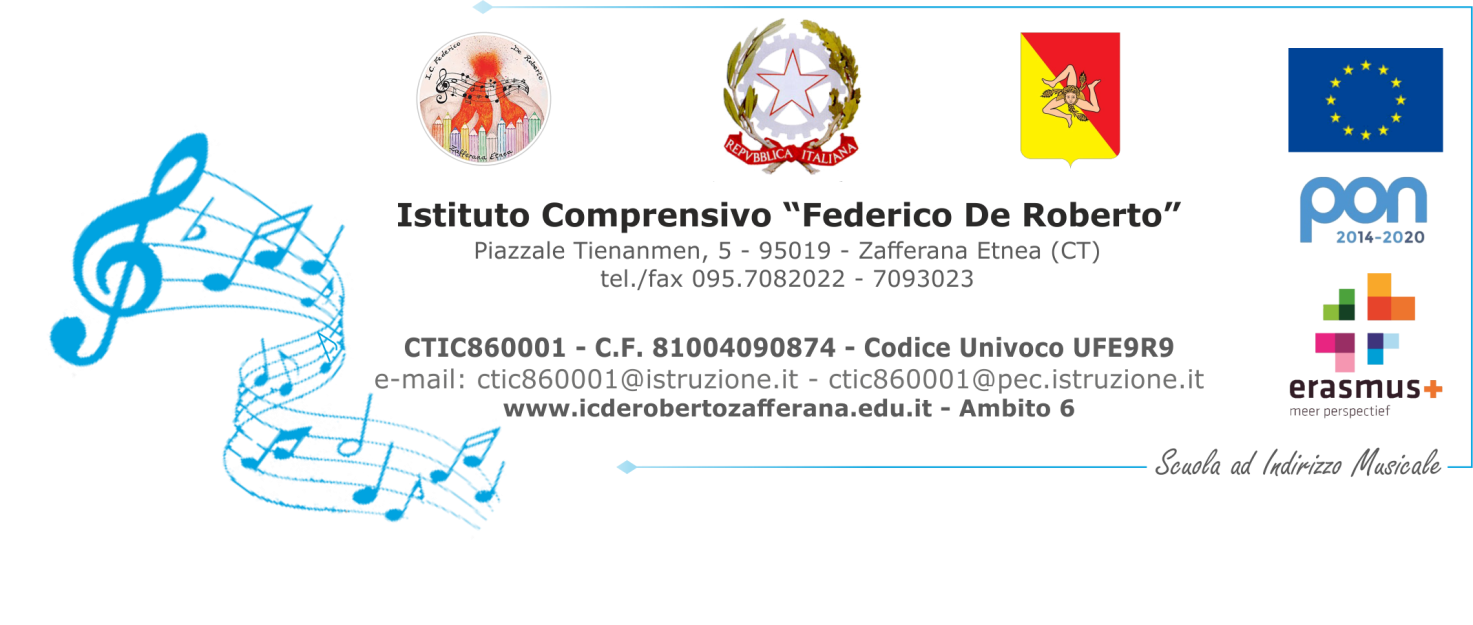 MODULO DI PRESA VISIONE E SOTTOSCRIZIONE INTEGRAZIONE AL PATTO DI CORRESPONSABILITA’ A.S. 2020/2021FIRMA DEL GENITORE O DELL’ESERCENTE LA RESPONSABILITA’ GENITORIALEIo	sottoscritto	 	,	genitore	dell’alunno 	, frequentante la classe/sezione_____________, plesso di_____________________________________ ai sensi e per gli effetti dell’art. 47 del DPR 28.12.2000, n. 445, sotto la mia personale responsabilità, consapevole delle sanzioni penali richiamate dall’art 76 del citato DPR in caso di dichiarazioni mendaci, dichiaro che, nel sottoscrivere il presente patto di corresponsabilità educativa, anche l’altro genitore del predetto alunno è a conoscenza e d’accordo riguardo all’impegno sovrascritto.FIRMA DEL GENITOREFIRMA DEL DIRIGENTE SCOLASTICO  Prof. Salvatore Musumeci       Firma autografa omessa ai sensi 						    dell’art.3, c.2, del D.Lgs. n.39/1993